01-455 Автомобиль-линейка Петровскаго Добровольнаго Пожарнаго Общества в Риге» на шасси Руссо-Балт №405 модели D24/40 серии XIII, боевой расчет 10, полезная нагрузка 730 кг, 40 лс, 43 км/час, единственный пожарный автомобиль РБВЗ, г. Рига 1913 г.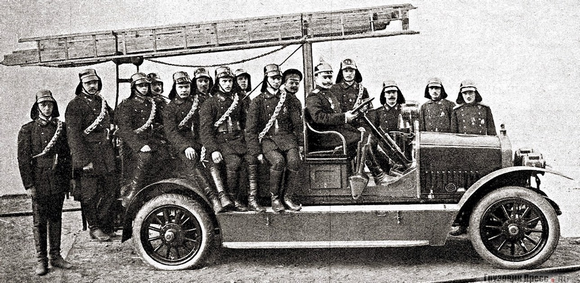  Достойная работа достойного и уважаемого мастера. Сотворил правильную модель и предоставил по моей просьбе исходные материалы по ней, хотя не мало мастеров избегают этого, чтобы их не обвинили в неточностях, мягко говоря. Спасибо мастеру и уважаемому историку Станиславу Васильевичу Кирильцу, без исследований которого модели бы не состоялось.Из статьи «Автомобили «Руссо-Балт» специального назначения» (Часть 1), gruzovikpress.ru ГП 10-2011. Автор: Станислав Кирилец. Тип «D 24/40» На IV Международной автомобильной выставке в 1913 году на стенде РБВЗ была представлена новинка – пожарная машина, построенная, вероятно, на шасси № 405 новой модели «D 24/40» серии XIII по заказу Петровского пожарного общества в Риге. Это был единственный пожарный автомобиль, изготовленный Русско-Балтийским заводом. Любопытно, что в 1914 году рижские пожарные переделали автомобиль в санитарный и отправили его в сформированный из добровольцев пожарного общества летучий санитарный отряд. В прессе часто встречаются упоминания о том, что на шасси «D 24/40» строились лёгкие грузовики и санитарные фургоны, но доказательств тому пока не найдено. Однако нельзя исключить, что эта модель задумывалась как шасси для лёгких грузовиков – по непроверенным сведениям, самая первая машина этой модели была выпущена в конце 1912 года и оснащена грузовой платформой. Усиленные и удлинённые по сравнению с моделью «С 24/40» шасси модели «D 24/40», изготовленные в количестве 27 экземпляров, использовались в основном для постройки автомобилей повышенной вместимости, в частности, по заказам российских банков. Там они перевозили не только пассажиров, но и денежные сейфы. Таким образом, некоторые модификации автомобиля «Руссо-Балт D 24/40» можно считать автомобилями для инкассаторской службы. Полезная нагрузка автомобиля составляла 1000 кг. В 70-х годах прошлого столетия в Латвии были найдены остатки некоего «Руссо-Балта». Из оригинальных деталей сохранились радиатор, капот, крылья, части рамы, а также коробка передач модели «D 24/40» с выбитым на ней номером 405. Исходя из этого машину традиционно считают тем самым единственным пожарным «Руссо-Балтом». Автомобиль был довольно примитивно восстановлен местными любителями техники. Своим внешним видом восстановленный «Руссо-Балт» отдалённо напоминает пожарную машину выпуска 1913 года и украшает экспозицию Моторного музея в Риге. Станислав Васильевич продолжил исследования и через 8 лет опубликовал статью, фрагмент из которой прилагаю.Грузовик Пресс №11 2019, ГП 11-2019, Станислав Кирилец, Владислав Малофеев Пожарный«Руссо-Балт»«Автомобиль-линейка Петровскаго Добровольнаго Пожарнаго Общества в Риге»Нас же интересует в первую очередь шасси № 405. На проведённой в Санкт-Петербурге в мае 1913 года IV Международной автомобильной выставке на стенде РБВЗ была представлена новинка – пожарная линейка «Руссо-Балт D 24/40 HP», построенная на шасси № 405 по заказу Петровского добровольного пожарного общества в Риге – единственный пожарный автомобиль, изготовленный Русско-Балтийским вагонным заводом. Технические характеристики немного отличались от других машин этой модели в серии 13. Размеры шасси были такие же, как и у «банковских» ландоле: колёсная база составляла 3375 мм, колея – 1435 мм. Размер пневматических шин был меньше – 880х125 мм (против 895х135 мм), причём обязательно для передних колёс «гладкия шины», для задних – «рифлёныя». Такое же условие предписывалось и для легкового типа C серии 12 с конца 1911 года, а основным поставщиком шин для автомобилей РБВЗ традиционно была рижская фабрика «Проводник». При полной нагрузке оборудованием (складная и две штурмовые лестницы, носилки, багры, брезенты, мешки с опилками, лопатки, черпаки-лопатки, лом, швабры, топор, гидропульт, дымовой аппарат, кирка, кошки, крюки, парусиновые мешки и вёдра, факел, рукава с гайками, ящик с запчастями и принадлежностями) массой в 44 пуда 15 фунтов и командой из десяти человек автомобиль развивал 40 вёрст в час. Другие рижские «пожарки», оснащённые сплошными массивными грузошинами, такой скорости достичь не могли. Пожарный «Русско-Балтийский» пережил две переделки. В августе 1914 года началась Первая мировая война. Петровское пожарное общество сразу же пожертвовало свой автомобиль для перевозки раненых солдат. Пожарную надстройку демонтировали, на шасси поставили санитарный кузов, рассчитанный на шесть тяжелораненых или четырнадцать легкораненых бойцов. Переоборудование машины обошлось в 1200 рублей и проводилось на средства членов Общества. 14 [27] сентября автомобиль сделал свой первый рейс – отправился к линии фронтав приграничный Тауроген и привёз в Ригу раненых воинов. В дальнейшем машина работала в городе, к ноябрю она перевезла с вокзала в близлежащие госпитали и лазареты 26 раненых офицеров и 658 солдат, а также четырёх раненых немецких пленных. Время от времени Летучий санитарный отряд, в котором работало ещё четыре легковых автомобиля, выезжал на фронт.Отгремела Первая мировая война, а за ней и Гражданская. На территории бывших Лифляндскойи Курляндской губерний возникло новое государство – Латвия. До конца 1919 года там шли ожесточённые бои, в которых участвовали поочерёдно разные армии и формирования. И все они – германские войска, прибалтийский фрайкор, белые и красные латыши, армия Эстонии и добровольцы русско-германской Западной армии занимались реквизицией автомобилей. Удивительно, но рижский «Руссо-Балт» пережил те лихие годы. Может быть, пожарные его хорошо спрятали? Как бы там ни было, но в 1920 году машине вернули её прежний облик, почти… Всю надстройку и оборудование бережно сохранили и снова водрузили на шасси.Правда, на машине появились новый капот, фары и другие детали, а вся символика Российской империи исчезла. Не пожалели не только двуглавых орлов на маскоте и эмблемах, но даже надпись «Русско-Балтийский» латыши с радиатора убрали. А автомобиль и команда служили ещё долго, пожарные носили свои старые имперские каски, заменив на них кокарды. В середине 20-х годов в Латвии началось обновление и пополнение парка пожарных машин. Линейку «Руссо-Балт» списали, следы её потерялись. Казалось бы машина пропала навсегда. Но вот спустя много лет, в июне 1976 года, во время проведения ралли «Валмиера‑76» энтузиасты Латвийского клуба античных автомобилей случайно наткнулись на груду остатков техники, среди которых были и части автомобиля «Руссо-Балт». О том, как это произошло и что в итоге получилось, мы обязательно расскажем!См. http://www.gruzovikpress.ru/article/24526-russo-balt-d-24-40-hp-iz-rijskogo-motornogo-muzeya-pojarniy-russo-balt-ch-2/